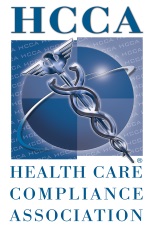 Statement by HCCA/SCCE Chief Executive Officer Roy Snell on the release of “Practical Guidance for Health Care Governing Boards on Compliance Oversight,” a joint collaboration between the Inspector General of the Department of Health and Human Services (HHS OIG), the American Health Lawyers Association (AHLA), the Association of Healthcare Internal Auditors (AHIA) and the Health Care Compliance Association (HCCA):"This document provides the guidance health care boards need to oversee their organization's compliance programs efforts.  Very important issues such as compliance officer independence are covered in a clear and concise way.  This group of very talent people have done an excellent job creating an important document.”This valuable educational resource was announced by HHS Inspector General Daniel Levinson during his address at the 2015 Compliance Institute being held in Lake Buena Vista, Florida.About the Health Care Compliance Association (HCCA)HCCA, established in 1996 and headquartered in Minneapolis, MN, is a non-profit professional membership organization with more than 10,000 members. It is dedicated to improving the quality of compliance. HCCA provides training, certification, networking, and other resources to its members. HCCA’s members include compliance professionals from a wide range of health care organizations, including hospitals, health systems, research facilities, long-term care,  physician practices, clinics, managed care, pharmaceutical, medical device, and technology service providers. Visit HCCA’s website at www.hcca-info.org. Tel: 888-580-8373.  